1. Виды спорта?	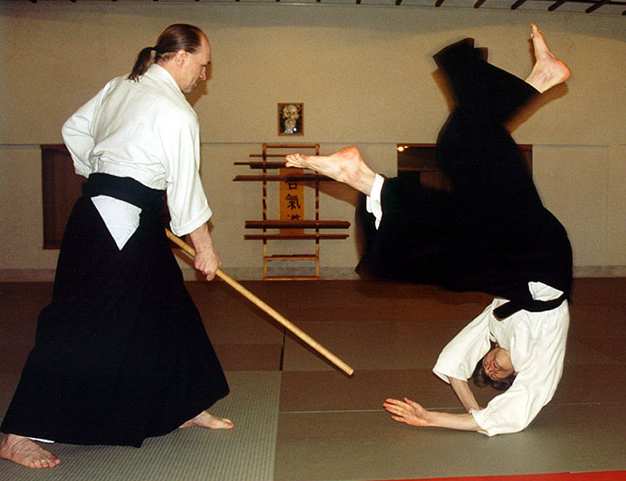 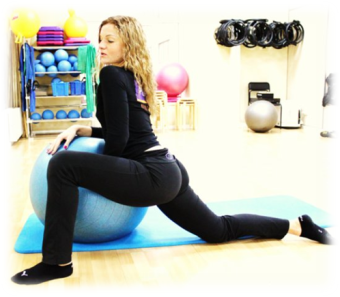 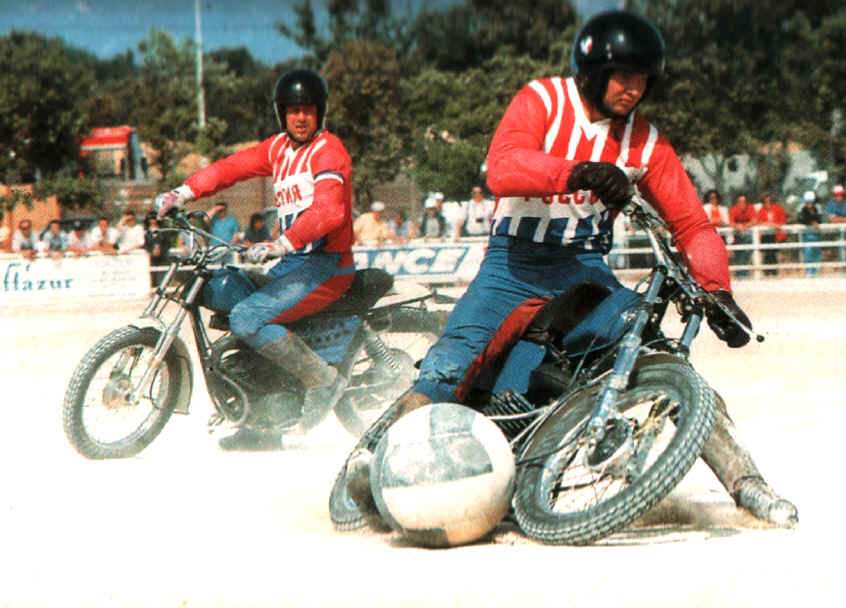 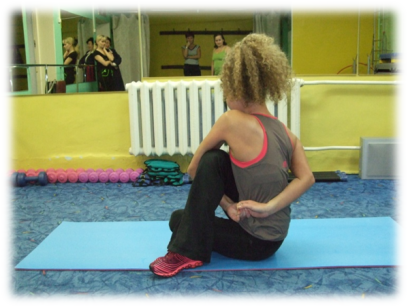 2.Кто возобновил Олимпийские игры (когда и где)?3.Символы (Олимпийские кольца, Олимпийский огонь), что они означают?4.От чего зависит скорость бега?5.В каком году состоялся первый чемпионат в России по легкой атлетике?6.Какие дистанции относятся к спринтерским (коротким)? 7.На сколько «фаз» делится прыжок в длину с разбега?8. Назвать правила закаливания.9. Какое физическое качество развивает 6 — минутный бег.10. Перечислить требования к занимающимся физкультурой.11. Перечислять виды прыжков по школьной программе.12. Как называется правильное распределение времени в течение суток.13. Какой старт используется при беге на короткие дистанции?14. Привычная поза тела человека в вертикальном положении?15. Как называется линия, которую бегун пересекает при окончании?16. Как называется строй, когда стоят плечом к плечу?17. В какое время нужно принимать воздушные ванны?18. В каком году спортсмены России впервые участвовали в Олимпийских играх?19. При каких ситуациях не засчитывается прыжок в длину?20. Назови способы предупреждения инфекционных заболеваний?21. Кто из спортсменов Удмуртии был награжден олимпийским орденом?22. Закаливающие процедуры следует начинать?23. Каков девиз олимпийского движения?24. Сколько раз Г. Кулакова становилась Олимпийской чемпионкой?25. Сколько раз в неделю надо заниматься физическими упражнениями для того, чтобы успешно развивать двигательные качества?